Klass 5B, Noretskolan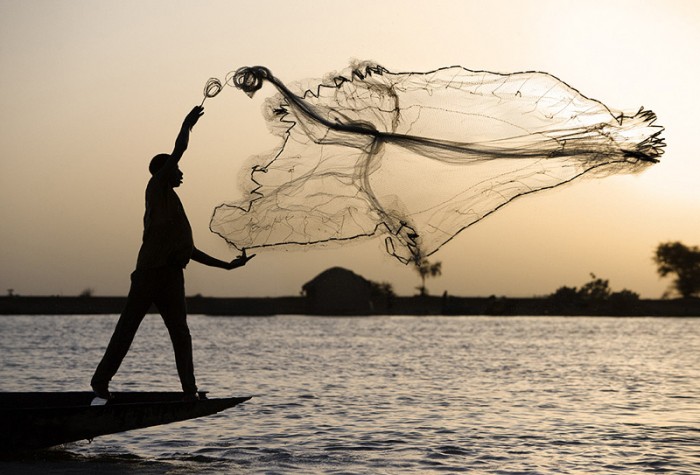 Engelska-glosor till torsdag, v 6
Chapter 16 ”School project” project – projektknocks - knackarenters – går incarries on (carry) – fortsätterwebsite – internetsidawithout – utanplants – växter				    a fishermaneverywhere – överalltrivers – floderdirty - smutsig			Learn the words. Listen to and read the chapter on your
 iPad (www.studentlitteratur.se). Practice writing the words in a sentence. Good luck!   / David
If you want to: Try practicing this week’s glosor at Quizlet if you want to!
Find the link on Teams or at Noretskolan’s website!
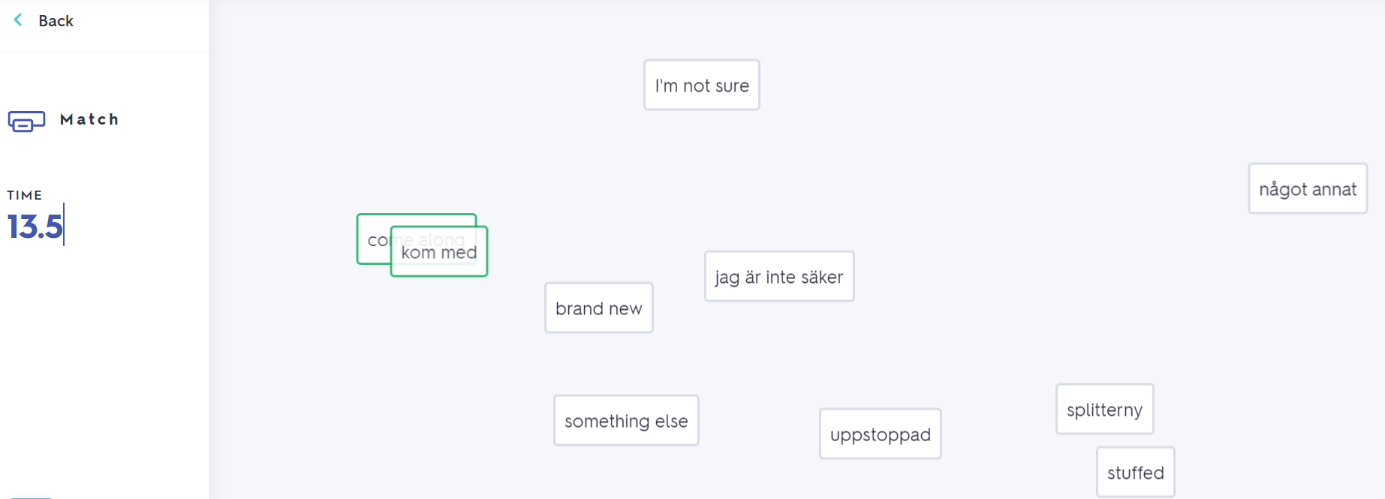 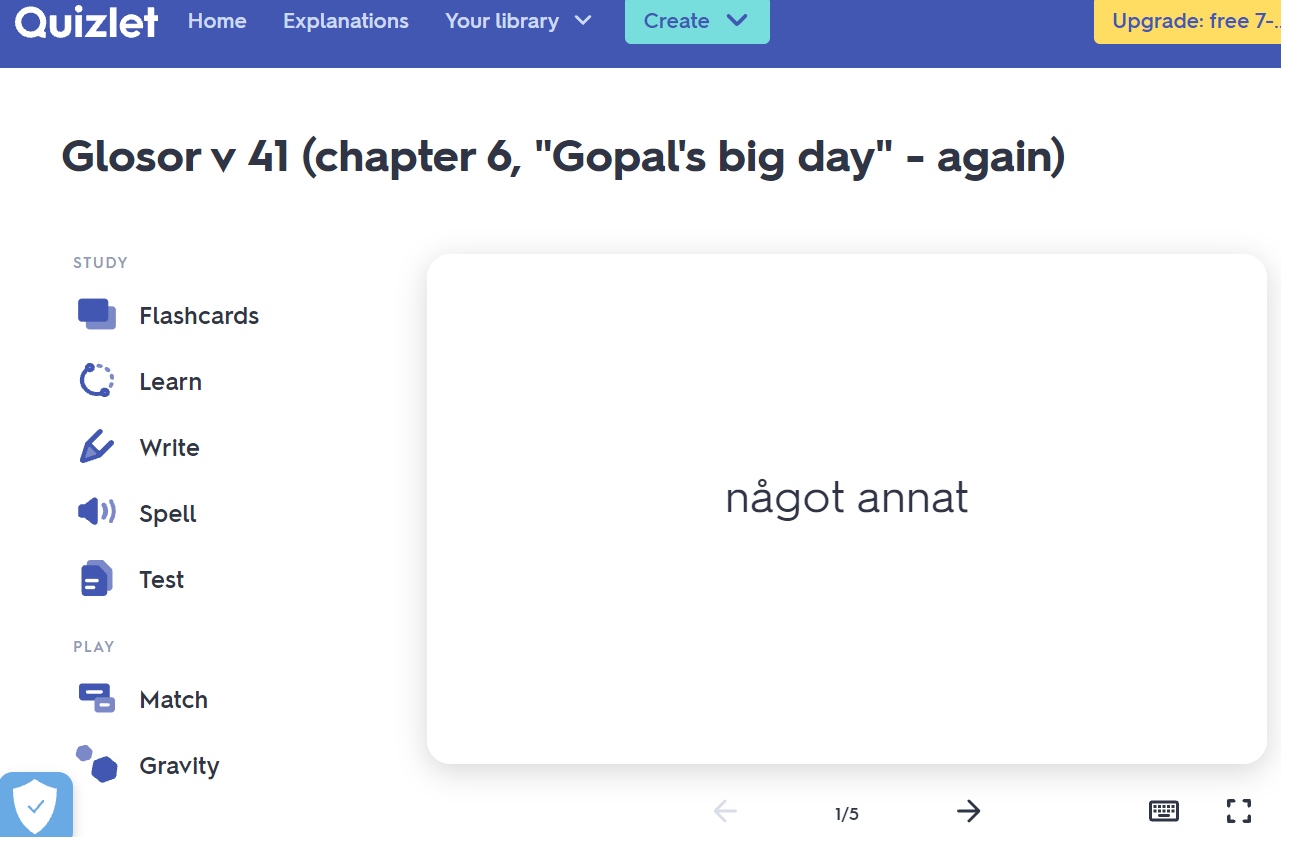 